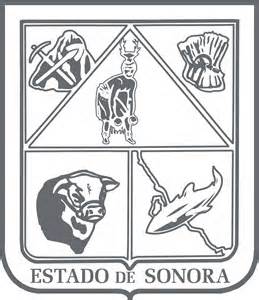                  GOBIERNO DEL ESTADO DE SONORA          	      17-SRH-P14-F01/REV.01            DESCRIPCIÓN DE PUESTO											ID: 1205-015OBJETIVORESPONSABILIDADESRELACIONES
MEDIDORES DE EFICIENCIADATOS GENERALES DEL PERFILGrado de estudios	Grado de estudios requerido y deseable.	Requerido:  	Deseable:   ¿El puesto requiere alguna especialización académica?	Carrera:	 Médico Veterinario 	Área:	 Administrativa¿El puesto requiere experiencia laboral?La experiencia laboral requerida.2 años en manejo de animales1 año en conocimiento de epidemiología, virología, bacteriología¿La ejecución del puesto requiere del conocimiento del inglés o algún otro idioma?Grado de dominio del idioma inglés¿La ejecución del puesto requiere del conocimiento de manejo de computadora?Nivel de conocimientos de computación.¿Qué nivel de habilidad de trato con personas requiere el puesto?Habilidad de trato con personas.¿Cuál es el nivel de la responsabilidad gerencial necesaria?Nivel de responsabilidad gerencial¿Cuál es el resultado esencial del puesto?El resultado esencial del puesto y el resultado secundario más importante.En primer lugar: 
En segundo lugar:  En relación al servicio a la comunidad y a los objetivos sociales y políticos del Gobierno del Estado, su puesto:Orientación del puesto.Manejo de personal requeridoNúmero de personas a cargo del titular del puestoRecursos financieros a su cargo(M = 000; MM = 000,000 de pesos anuales)¿Si maneja recursos financieros, su responsabilidad sobre ellos es?Tipo de responsabilidad sobre los recursos financieros que maneja.Tipo de Análisis PredominanteMarco de actuación y supervisión recibidaDATOS DE APROBACIÓNInformación provista por:                                                      Información aprobada por:DATOS GENERALESDATOS GENERALESDATOS GENERALESDATOS GENERALESTítulo actual del puesto funcional:Campañas SanitariasDependencia/Entidad:Secretaría de Agricultura, Ganadería, Recursos Hidráulicos, Pesca y Acuacultura     Área de adscripción:Dirección General de Servicios GanaderosReporta a:Director de Control y Sanidad PecuariaPuestos que le reportan:NingunoColaborar en el programa de Certificación del Cerdo Seguro de Sonora.Apoyar el desarrollo y operación de los Proyectos zoosanitarios de Sanidad Animal y en los programas de Bioseguridad.Supervisar el monitoreo serológico de las enfermedades en vigilancia epidemiológica: Fiebre Porcina Clásica y Enfermedad de Aujeszky, Newcastle, Salmonelosis spp. he Influenza Aviar.Apoyar a productores con asistencia técnica y capacitación en los operativos durante el desarrollo de las campañas sanitarias.Supervisar  las campañas de Tuberculosis y Brucelosis.Participar en la recopilación y organización estadísticas de las campañas sanitarias, producción animal y rastros TIF.Apoyar mediante la supervisión a la campaña de la garrapata.Apoyar en los operativos emergentes en las campañas sanitarias vigentes.Apoyar en las visitas técnicas del personal de SENASICA en relación a la campaña contra la Garrapata Boophilus spp.Monitorear los informes de las enfermedades de los animales a nivel estatal, nacional e internacional, y coordinarse con otras Secretarías del sector con el propósito de conocer la problemática sanitaria, manteniendo y mejorando el estatus sanitario en el Estado.
Internas:
Internas:a) SAGARHPA, Con el programa Cerdo Seguro: para el trabajo en comisiones en coordinación con el mismo.b) Con el Director de Control de Sanidad Pecuaria: para el trabajo en coordinación durante las comisiones, ya que este es el que determina, si la comisión se realizó eficientemente. c) Inspectores especiales: para el apoyo y orientación con 	respecto a las Regiones Ganaderas.Externas:Externas:a) SAGARPA (Federal), Unión Ganadera Regional de Sonora, Unión de Porcicultores, Unión de Avicultores: para proporcionar información sobre los resultados de monitoreo y coordinación para atender cualquier contingencia sanitaria; así como dirigir, organizar, coordinar y supervisar monitoreo sanitario en granjas tecnificadas en el marco de campañas sanitarias en aves y cerdos en apoyo a las Asociaciones de porcicultores y Avicultores.b) Comité de Campaña Tb Br, Comité de Sanidad Porcina, Comité de Sanidad Avícola: para coordinar acciones, para preservar Status Libre de las enfermedades en campañas de brucelosis en la región norte del Estado.	Coordinar acciones en el marco de las campañas sanitarias en Porcinos y Aviares en productores de traspatio; así como el coordinar acciones de monitoreo	en granjas tecnificadas en aves y cerdos. Porcentaje de monitoreo de traspatio y de granjas tecnificadas realizados. Porcentaje de reportes de problemas de sanidad animal registradosSexo:Estado Civil:Edad:Entre 25 a 60 años. Nombre: Nombre:    Cargo:Campañas Sanitarias    Cargo:Director de Control y Sanidad Pecuaria